На 27.03.20Практическое занятие № 44. Решение задач по теме «Многогранники» и «Тела вращения».Цель работы: формирование навыков нахождения элементов многогранников и тел вращения.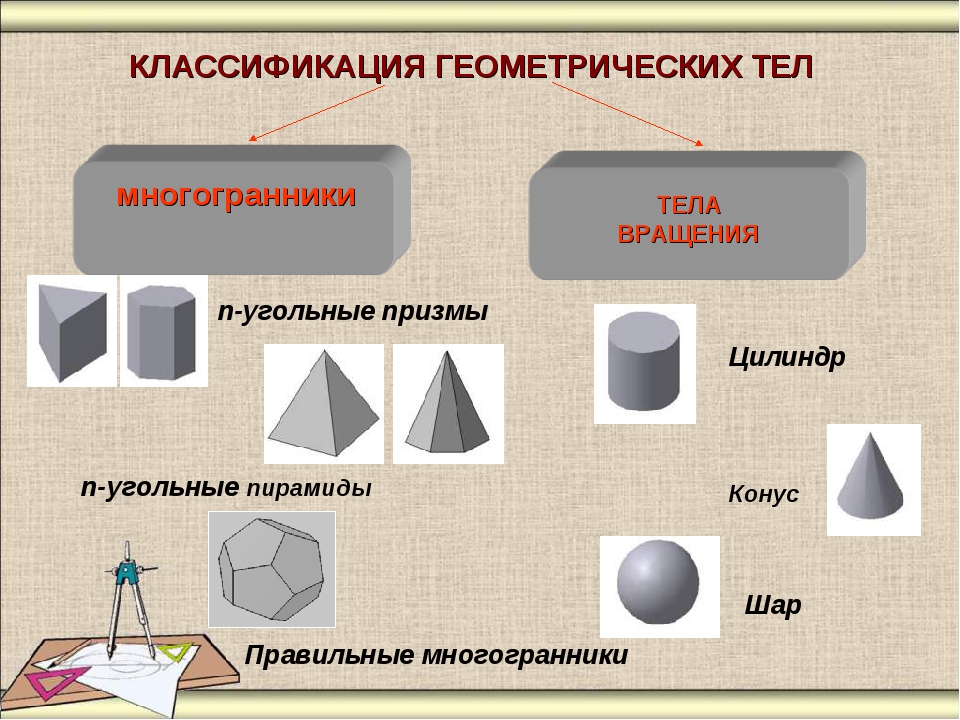 Задания для выполненияЗадания (фото) отправить на проверку на электронный адрес 19na80@mail.ru.В теме письма указать фамилию, группу, за какое число выполнено задание.1 вариант2 вариантНайти диагональ прямоугольного параллелепипеда, стороны основания которого 2см и 3см, а высота прямоугольного параллелепипеда 4см.1. Диагональ куба равна 6см. Найдите ребро куба.2. Основание пирамиды - ромб с диагоналями 10 и 32 см. Высота пирамиды проходит через точку пересечения диагоналей ромба. Большее боковое ребро пирамиды равно 20 см. Найдите меньшее боковое ребро пирамиды.2. Основание пирамиды - ромб с диагоналями 10 и 18 см.Высота пирамиды проходит через точку пересечения диагоналей ромба. Меньшее боковое ребро пирамиды равно 13 см. Найдите большее боковое ребро пирамиды.3. В прямоугольном параллелепипеде ABCDA1B1C1D1 известно, что DD1=1, CD=17, AD=5. Найдите длину диагонали CA1.3. В прямоугольном параллелепипеде ABCDA1B1C1D1 известно, что BD1=6, AA1=2, AD=. Найдите длину ребра D1C1.4. В правильной четырёхугольной пирамиде SABCD точка О – центр основания, S – вершина, SC=25, BD=14. Найдите длину отрезка SO.4. В правильной четырёхугольной пирамиде SABCD точка О – центр основания, S – вершина, SО=30, SA=34. Найдите длину отрезка AC.5. Основание пирамиды - прямоугольник со сторонами 10 и 5 см. Высота пирамиды равна 16 см и проходит через точку пересечения диагоналей основания. Найдите боковые рёбра пирамиды.5. Основание пирамиды - прямоугольник со сторонами 7 и  4 см. Высота пирамиды равна 15 см и проходит через точку пересечения диагоналей основания. Найдите боковые рёбра пирамиды.